ALICE LAWSON SCHOLARSHIP LETTER OF RECOMMENDATION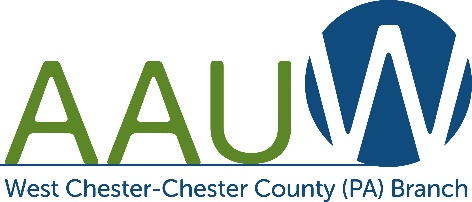 2021-2022The West Chester-Chester County PA Branch of the American Association of University Women is offering a $1,500 academic scholarship to a deserving non-traditional student. The scholarship will be applied toward tuition expenses for the 2021-2022 academic year. Please fill out this Letter of Recommendation for your student and mail it to the below address. Application deadline is March 31, 2021.  	 	AAUW Scholarship Coordinator  	 	Deborah L. Liczwek 600 Swallow Lane West Chester, PA  19380-1945 Student’s name: Evaluator’s name and position: Office phone number: How long have you known the student? How do you know the student? 5/15/19Please rate the student: Please state why student deserves this scholarship. (May continue on next page): Poor1Average2Good3Exceptional4Initiative MotivationReliabilityCreativityIntellectual abilities LeadershipCommunication skillsSIGNATURE:DATE: 